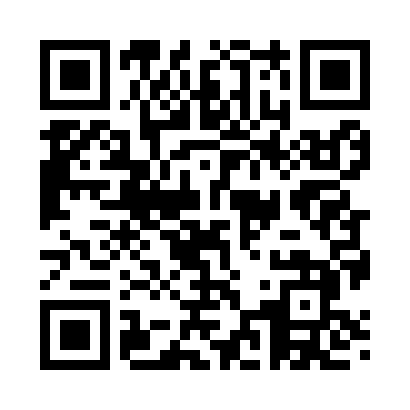 Prayer times for Crafton, California, USAWed 1 May 2024 - Fri 31 May 2024High Latitude Method: Angle Based RulePrayer Calculation Method: Islamic Society of North AmericaAsar Calculation Method: ShafiPrayer times provided by https://www.salahtimes.comDateDayFajrSunriseDhuhrAsrMaghribIsha1Wed4:435:5912:464:287:338:492Thu4:425:5812:454:287:348:503Fri4:415:5712:454:287:348:514Sat4:395:5612:454:297:358:525Sun4:385:5512:454:297:368:536Mon4:375:5412:454:297:378:547Tue4:365:5312:454:297:388:558Wed4:355:5212:454:297:388:569Thu4:345:5112:454:297:398:5710Fri4:335:5012:454:297:408:5811Sat4:325:4912:454:297:418:5912Sun4:305:4912:454:297:419:0013Mon4:295:4812:454:297:429:0114Tue4:285:4712:454:297:439:0215Wed4:285:4612:454:297:449:0316Thu4:275:4612:454:307:449:0417Fri4:265:4512:454:307:459:0518Sat4:255:4412:454:307:469:0619Sun4:245:4412:454:307:479:0720Mon4:235:4312:454:307:479:0821Tue4:225:4312:454:307:489:0922Wed4:215:4212:454:307:499:0923Thu4:215:4212:454:307:499:1024Fri4:205:4112:454:307:509:1125Sat4:195:4112:464:317:519:1226Sun4:195:4012:464:317:519:1327Mon4:185:4012:464:317:529:1428Tue4:175:3912:464:317:539:1529Wed4:175:3912:464:317:539:1630Thu4:165:3912:464:317:549:1631Fri4:165:3812:464:327:559:17